 Nom:ThomsonNom complet: Josef John ThomsonPériode de temps: 1856 à 1940Découverte: électrons et isotopesNationalité: Britanique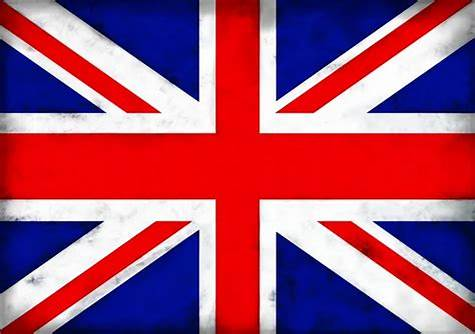 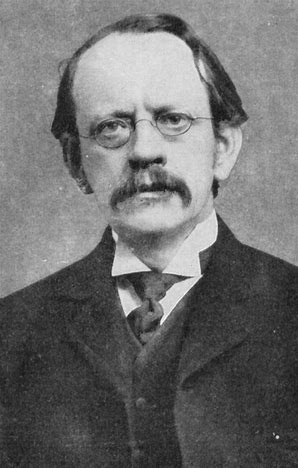 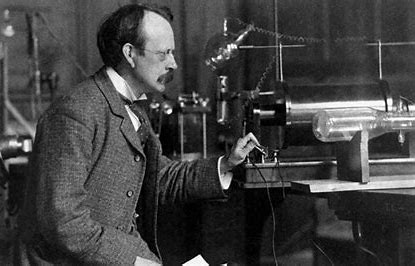 